沂源县统计局2021年政府信息公开工作年度报告本报告按照新修订的《中华人民共和国政府信息公开条例》（以下简称《条例》）《中华人民共和国政府信息公开工作年度报告格式》（国办公开办函〔2021〕30号）规定，由沂源县统计局办公室根据政府信息公开工作情况编制。报告全文由总体情况、主动公开政府信息情况、收到和处理政府信息公开申请情况、因政府信息公开工作被申请行政复议提起行政诉讼情况、政府信息公开工作存在的主要问题及改进情况、其他需要报告的事项等六个部分组成。报告中所列数据统计期限自2021年1月1日始，至2021年12月31日止。报告电子版可从沂源县人民政府门户网站（www.yiyuan.gov.cn）下载。如对报告内容有疑问，请与沂源县统计局联系（地址：沂源县振兴路61号；邮编：256100；电话：0533-3241196；邮箱：yyxtjjbgs@zb.shandong.cn）。总体情况2021年，沂源县统计局坚持全面贯彻落实党的十九届六中全会精神，深入学习贯彻《国务院办公厅关于印发2021年政务公开工作要点的通知》，严格按照《政府信息公开条例》规定，不断优化工作机制，切实将《政府信息公开条例》落到实处。（一）主动公开信息情况2021年1月1日至12月31日，统计局融公开平台公布相关政府信息72条，通过县政府网站公开信息72条。其中，政府会议类信息2条，政策法规类信息14条，行政执法类5条，统计信息类25条，财政预决算类信息3条，其他类信息23条。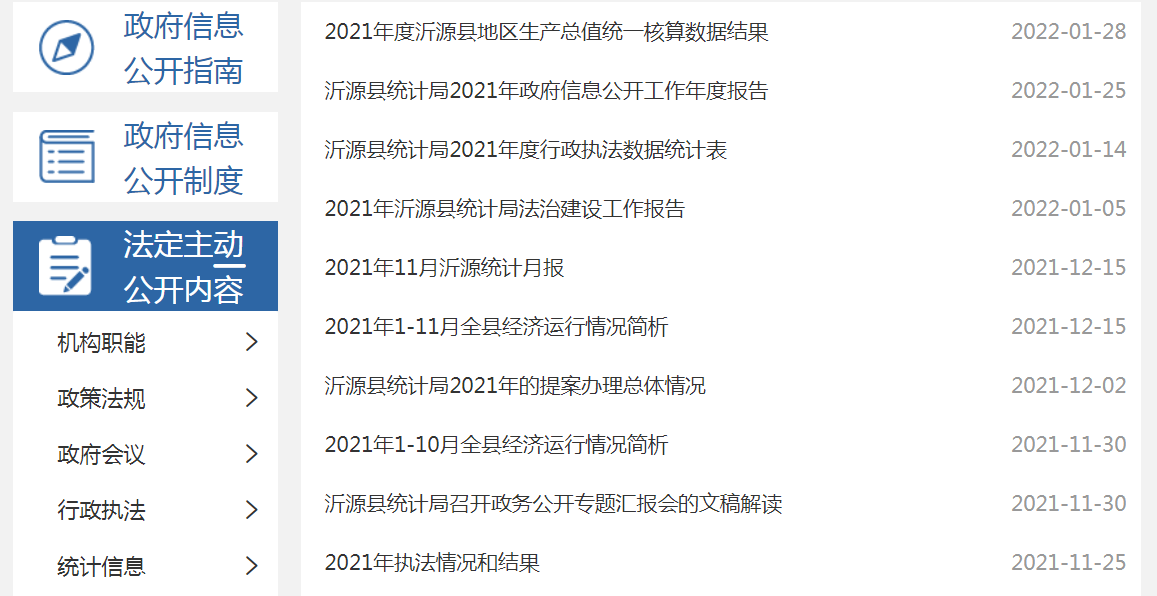 依申请公开情况2021年县统计局共收到依申请公开4件，均在规定时间内进行答复，申请内容主要集中在统计年鉴里面相关经济领域。（三）政府信息管理情况为加强对政府信息公开工作的组织领导，经研究决定，成立沂源县统计局政务公开工作领导小组，配备了1名专职工作人员，具体负责政府信息公开内容维护、组织协调等日常工作，局各科室根据职能分工，各司其职配合做好政府信息公开工作。由领导小组具体负责政府信息公开事务的登记、查寻、办理、备案、统计等具体工作，局各科室、各事业单位按照各自职责，负责提供相关公开信息，积极主动地开展工作，由专职工作人员统一发布，确保信息公开全面、及时、准确、无差错，争取做到政府信息公开工作程序规范，运转有序，为公众提供形式多样的统计信息服务。（四）政府信息公开平台建设不断优化完善政府网站财政信息栏目，搭建财政信息公开框架，规范公开事项。充分发挥沂源县人民政府网站的平台作用，及时发布机构职能、政策法规、政府会议、行政执法、统计信息等信息，确保本单位应该公开的内容及时公开。成立了由统计局党组书记、局长为组长、党组成员、副局长为副组长，办公室相关工作人员为成员的政府信息公开工作领导小组，明确了政务公开工作的具体责任人和信息员。（五）监督保障情况根据“谁提供、谁发布、谁负责”的工作机制，要求及时更新补充完善平台内容，对县政府要求和文件进行落实。组织安排干部职工自学《中华人民共和国政府信息公开条例》等文件，召开集体工作学习会议，强化业务培训，提升具体负责人员熟练掌握公开内容和公开注意事项等业务能力。政府信息公开工作领导小组根据工作内容，不定期对小组成员进行调整，及时对平台建设和信息发布进行自查和监督，确保政务信息公开到位。2021年沂源县统计局信息公开工作无社会评议和责任追究结果情况。 二、主动公开政府信息情况 三、收到和处理政府信息公开申请情况四、政府信息公开行政复议、行政诉讼情况 五、存在的主要问题及改进情况 （一）存在的主要问题和困难一是对政府信息公开的认识有待加强；二是由于部分工作人员对政府公开工作认识不足，对于相关政府信息公开的文件传达不到位，影响了信息的及时公开。（二）具体解决办法和改进措施一是进一步健全和完善政府信息公开制度，组织全体职工学习交流，规范公开内容，提高公开质量；二是加强相关人员的思想认识和业务培训，提升技术支持，提升整体工作水平。其他需要报告的事项（一）收取信息处理费的情况本年度没有收取政府信息公开处理费情况，无其他需要报告的事项。（二）落实上级年度政府公开工作要点情况严格落实《沂源县人民政府办公室关于印发 2021 年沂源县政务公开工作要点的通知》，对于《要点》中提到统计局所需承担的部分进一步细化责任分工，按时上交任务清单，并严格按照上级要求予以落实，本年度落实情况良好。（三）人大及政协提案办理结果公开情况本年度未收到相关人大建议，未收到政协提案。（四）本行政机关年度政务公开工作创新情况本年度无政务公开创新情况。（五）本机关政府信息公开工作年度报告数据统计说明报告中所列数据的统计时限自2021年1月1日至2021年12月31日。第二十条第（一）项 第二十条第（一）项 第二十条第（一）项 第二十条第（一）项 信息内容 本年制发件数 本年废止件数现行有效件数 规章 0 0 0 规范性文件 0 0 0 第二十条第（五）项 第二十条第（五）项 第二十条第（五）项 第二十条第（五）项 信息内容 本年处理决定数量本年处理决定数量本年处理决定数量行政许可 000第二十条第（六）项 第二十条第（六）项 第二十条第（六）项 第二十条第（六）项 信息内容 本年处理决定数量本年处理决定数量本年处理决定数量行政处罚 0 0 0 行政强制 0 0 0 第二十条第（八）项 第二十条第（八）项 第二十条第（八）项 第二十条第（八）项 信息内容 本年收费金额（单位：万元）本年收费金额（单位：万元）本年收费金额（单位：万元）行政事业性收费 0 0 0 （本列数据的勾稽关系为：第一项加第二项之和，等于第三项加第四项之和） （本列数据的勾稽关系为：第一项加第二项之和，等于第三项加第四项之和） （本列数据的勾稽关系为：第一项加第二项之和，等于第三项加第四项之和） 申请人情况 申请人情况 申请人情况 申请人情况 申请人情况 申请人情况 申请人情况 （本列数据的勾稽关系为：第一项加第二项之和，等于第三项加第四项之和） （本列数据的勾稽关系为：第一项加第二项之和，等于第三项加第四项之和） （本列数据的勾稽关系为：第一项加第二项之和，等于第三项加第四项之和） 自然人 法人或其他组织 法人或其他组织 法人或其他组织 法人或其他组织 法人或其他组织 总计 （本列数据的勾稽关系为：第一项加第二项之和，等于第三项加第四项之和） （本列数据的勾稽关系为：第一项加第二项之和，等于第三项加第四项之和） （本列数据的勾稽关系为：第一项加第二项之和，等于第三项加第四项之和） 自然人 商业企业 科研机构 社会公益组织 法律服务机构 其他 总计 一、本年新收政府信息公开申请数量 一、本年新收政府信息公开申请数量 一、本年新收政府信息公开申请数量 40 0 0 0 0 4二、上年结转政府信息公开申请数量 二、上年结转政府信息公开申请数量 二、上年结转政府信息公开申请数量 0 0 0 0 0 0 0 三、本年度办理结果 （一）予以公开 （一）予以公开 4 0 0 0  0 0 4三、本年度办理结果 （二）部分公开（区分处理的，只计这一情形，不计其他情形） （二）部分公开（区分处理的，只计这一情形，不计其他情形） 0 0 0 0 0 0 0 三、本年度办理结果 （三）不予公开 1.属于国家秘密 0  0  0  0  0  0  0  三、本年度办理结果 （三）不予公开 2.其他法律行政法规禁止公开 0  0  0  0  0  0  0  三、本年度办理结果 （三）不予公开 3.危及“三安全一稳定” 0 0 0 0 0 0 0 三、本年度办理结果 （三）不予公开 4.保护第三方合法权益 0 0 0 0 0 0 0 三、本年度办理结果 （三）不予公开 5.属于三类内部事务信息 0 0 0 0 0 0 0 三、本年度办理结果 （三）不予公开 6.属于四类过程性信息 0 0 0 0 0 0 0 三、本年度办理结果 （三）不予公开 7.属于行政执法案卷 0 0 0 0 0 0 0 三、本年度办理结果 （三）不予公开 8.属于行政查询事项 0 0 0 0 0 0 0 三、本年度办理结果 （四）无法提供 1.本机关不掌握相关政府信息 0 0 0 0 0 0 0 三、本年度办理结果 （四）无法提供 2.没有现成信息需要另行制作 0  0  0  0  0  0  0  三、本年度办理结果 （四）无法提供 3.补正后申请内容仍不明确 0 0 0 0 0 0 0 三、本年度办理结果 （五）不予处理 1.信访举报投诉类申请 0 0 0 0 0 0 0 三、本年度办理结果 （五）不予处理 2.重复申请 0 0 0 0 0 0 0 三、本年度办理结果 （五）不予处理 3.要求提供公开出版物 0 0 0 0 0 0 0 三、本年度办理结果 （五）不予处理 4.无正当理由大量反复申请 0 0 0 0 0 0 0 三、本年度办理结果 （五）不予处理 5.要求行政机关确认或重新出具已获取信息 0 0 0 0 0 0 0 三、本年度办理结果 （六）其他处理 1.申请人无正当理由逾期不补正、行政机关不再处理其政府信息公开申请0  0 0 0 0 0 0 三、本年度办理结果 （六）其他处理 2.申请人逾期未按收费通知要求缴纳费用、行政机关不再处理其政府信息公开申请0000000三、本年度办理结果 （六）其他处理 3.其他0000000三、本年度办理结果 （七）总计 （七）总计 4 0 0 0 0 0  4 四、结转下年度继续办理 四、结转下年度继续办理 四、结转下年度继续办理 0 0 0 0 0 0 0 行政复议 行政复议 行政复议 行政复议 行政复议 行政诉讼 行政诉讼 行政诉讼 行政诉讼 行政诉讼 行政诉讼 行政诉讼 行政诉讼 行政诉讼 行政诉讼 结果维持 结果纠正 其他结果 尚未审结 总计 未经复议直接起诉 未经复议直接起诉 未经复议直接起诉 未经复议直接起诉 未经复议直接起诉 复议后起诉 复议后起诉 复议后起诉 复议后起诉 复议后起诉 结果维持 结果纠正 其他结果 尚未审结 总计 结果维持 结果纠正 其他结果 尚未审结 总计 结果维持 结果纠正 其他结果 尚未审结 总计  0  0   0  0  0 0 0 0 0 0   0  0  0   0  0